CURRICULUM VITAE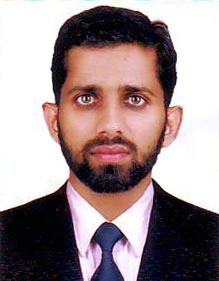 SAHADSAHAD.365200@2freemail.com  	SYNOPSISExperienced Professional –Admin Executive / Office Assistant / Data entry operator.  Fluent English Speaking & Real time project handling and administrational experience. Graduated in Business Administration with Strong organizational, time  management and problem solving skills	EXPERIENCE SUMMARYAdmin Executive / Office assistant Organization	 :       Al Madina Group of Companies – Dubai -UAEDuration                 :        Oct 2013  –Dec 2015. Data entry operatorOrganization	 :       Volga Group of companies –Bangalore -India.Duration                   :      Aug 2012- Sept -2013Roles & Responsibilities as an Admin Executive:a) Administration Event Management for the Staff Summer and Christmas ConferencesUpdating the Customer Relationship Management System (Salesforce)Office Administration including keeping all office supplies well stocked Operational administration of room and resource bookings and ensuring any issues related with the offices and site are communicated to the necessary parties b) Human Resources  Being the key ambassador for recruitment and the first point of contact for HR enquiries  Keen eye for detail in administering HR documentation such as employment contracts  Liaising with applicants to arrange interviews, and planning for Assessment Days Executive Assistance a) Management Support Assisting the COO and MD with developing and managing key relationships. Initiating and overseeing the on-going follow up action after meetings  Liaising with Resurgo employees on behalf of the COO and MDb) AdministrationPreparing all necessary briefing papers and documents for the COO and MD in good time in Advance of meetingsMaintaining the COO’s and MD’s files and records and logging meetings on Salesforce Arranging the COO’s and MD’s meetings, ensuring all requirements for travel, accommodation and facilities are met Regular meeting coordination and minute taking Roles & Responsibilities as a Data entry Operator :Insert customer and account data by inputting text based and numerical information from source documents within time limitsCompile, verify accuracy and sort information according to priorities to prepare source data for computer entryReview data for deficiencies or errors, correct any incompatibilities if possible and check outputResearch and obtain further information for incomplete documentsApply data program techniques and proceduresGenerate reports, store completed work in designated locations and perform backup operationsScan documents and print files, when neededKeep information confidentialRespond to queries for information and access relevant filesComply with data integrity and security policiesEnsure proper use of office equipment and address any malfunctionsEDUCATIONAL QUALIFICATIONSBachelor Degree in Business Administration – University of Calicut. Higher Secondary Education Certificate in Commerce & Accounting – State government of Kerala.High School Certificate – State government of Kerala	TRAINIGS & IT SKILLSSkilled in Microsoft Excel, Word, & PowerPoint.Fast typing speed.Diploma in financial accounting.Diploma in tally.Skilled in accounting software I-trade. Excellent communication both in English & Arabic skills (verbal and written)Ability to work confidentially at all timesSTRENGTHSWell versed with all the accounting aspects.Good interpersonal and communication skills.Responsible for complex interaction with clients.Ability to work under pressure.Ability to handle complexity and ambiguity.Ability to identify and correct any minor or major mistakes in accounts.Maintaining good record of all accounts, which is understood by others.PERSONAL DETAILSDate of Birth		: 23/05/1989Nationality		: IndianMarital Status		 : SingleCurrent Visa Status 		: Visit VisaLanguages Known		 : English, Malayalam, Hindi, and Arabic 		DeclarationI hereby declare that all the information provided by me in this application is factual and correct to the best of my knowledge and belief.				             	SAHAD